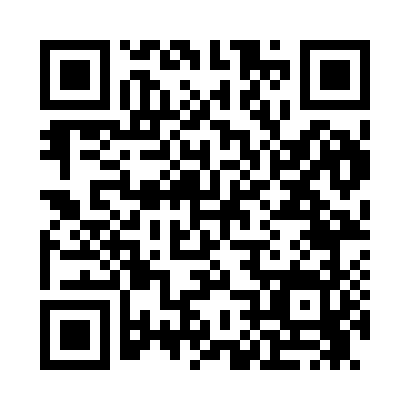 Prayer times for Bastian, Virginia, USAMon 1 Jul 2024 - Wed 31 Jul 2024High Latitude Method: Angle Based RulePrayer Calculation Method: Islamic Society of North AmericaAsar Calculation Method: ShafiPrayer times provided by https://www.salahtimes.comDateDayFajrSunriseDhuhrAsrMaghribIsha1Mon4:396:091:295:218:4910:182Tue4:396:091:295:218:4810:183Wed4:406:101:295:218:4810:184Thu4:416:101:295:218:4810:175Fri4:416:111:295:218:4810:176Sat4:426:111:305:228:4810:177Sun4:436:121:305:228:4710:168Mon4:446:121:305:228:4710:169Tue4:446:131:305:228:4710:1510Wed4:456:141:305:228:4610:1511Thu4:466:141:305:228:4610:1412Fri4:476:151:305:228:4610:1313Sat4:486:151:305:228:4510:1314Sun4:496:161:315:228:4510:1215Mon4:506:171:315:228:4410:1116Tue4:516:181:315:228:4410:1017Wed4:526:181:315:228:4310:1018Thu4:536:191:315:228:4310:0919Fri4:546:201:315:228:4210:0820Sat4:556:201:315:228:4110:0721Sun4:566:211:315:228:4110:0622Mon4:576:221:315:228:4010:0523Tue4:586:231:315:228:3910:0424Wed4:596:241:315:228:3810:0325Thu5:006:241:315:218:3810:0226Fri5:016:251:315:218:3710:0127Sat5:026:261:315:218:369:5928Sun5:036:271:315:218:359:5829Mon5:046:281:315:218:349:5730Tue5:066:281:315:208:339:5631Wed5:076:291:315:208:329:55